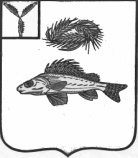 АДМИНИСТРАЦИЯДЕКАБРИСТСКОГО МУНИЦИПАЛЬНОГО ОБРАЗОВАВНИЯЕРШОВСКОГО МУНИЦИПАЛЬНОГО РАЙОНАРАСПОРЯЖЕНИЕот 09.07.2015 г.											№ 46«Об отмене распоряжения администрацииДекабристского МО №31 от 26.05.2015 года »       Отменить и считать недействительным Распоряжение №31 от 26.05.2015 года, которым было выдано разрешение  на производство земляных и строительных работ на территории Декабристского муниципального образования  на участке расположенном в районе свалки ТБО в кадастровом квартале 64:13:050901 Мокроусскому линейному производственному управлению магистральных газопроводов ООО «ГАЗПРОМ ТРАНСГАЗ САРАТОВ» ОАО «ГАЗПРОМ», в связи с тем, что оно вынесено преждевременно  без определения собственника данного земельного участка.      Довести до сведения Мокроусского линейного производственного управления магистральных газопроводов ООО «ГАЗПРОМ ТРАНСГАЗ САРАТОВ» ОАО «ГАЗПРОМ» о невозможности проведения земляных и строительных работ на вышеуказанном участке до установления собственника данного участка и получения у него соответствующего разрешения на производство таких работ.Глава администрацииДекабристского МО								Андрущенко В.А.